Від 02.02.2021 № 19/06Про внесення змін до рішеннявиконавчого комітету №07/01 від 01.12.2020«Про затвердження складу комісії із соціальних та житлових питань при виконавчому комітеті Сквирської міської ради»У зв’язку із кадровими змінами, враховуючи пропозиції членів виконавчого комітету, з метою забезпечення повноцінної діяльності комісії з соціальних та житлових питань, керуючись ст.30 Закону України «Про місцеве самоврядування в Україні», виконавчий комітет Сквирської міської ради В И Р І Ш И В:Внести зміни до рішення виконавчого комітету №07/01 від 01.12.2020 «Про затвердження складу комісії із соціальних та житлових питань при виконавчому комітеті Сквирської міської ради», а саме: додаток №1 викласти в новій редакції (додається).Контроль за виконанням даного рішення покласти на заступника міського голови Черненка В. В.Голова виконкому				      Валентина ЛЕВІЦЬКАДодаток 1до рішенням виконавчого комітетуСквирської міської радивід 02.02.2021 року №19/06СКЛАД КОМІСІЇІЗ СОЦІАЛЬНИХ ТА ЖИТЛОВИХ ПИТАНЬПРИ ВИКОНАВЧОМУ КОМІТЕТІ СКВИРСЬКОЇ МІСЬКОЇ РАДИГолова виконкому				Валентина ЛЕВІЦЬКАСКВИРСЬКА МІСЬКА РАДАВИКОНАВЧИЙ КОМІТЕТРІШЕННЯГолова комісії:Голова комісії:ЧЕРНЕНКОВіталій ВалерійовичЗаступник міського голови Заступник голови комісії:СЕРГІЄНКО Людмила Вікторівна                              Заступник міського головиСекретар комісії:Заступник голови комісії:СЕРГІЄНКО Людмила Вікторівна                              Заступник міського головиСекретар комісії:ЛУПУЛСвітлана ПавлівнаГоловний спеціаліст відділу будівництва, комунальної власності та житлово-комунального господарстваЧлени комісіїЧлени комісіїРИЧЕНКО Світлана ПетрівнаНачальник відділу праці, соціального захисту та соціального забезпеченняКВАШАІрина СергіївнаІВАЩЕНКОНадія ВасилівнаНачальник відділу з питань юридичного забезпечення ради та діловодстваГоловний спеціаліст відділу з питань земельних ресурсів, кадастру та архітектури СКАРБОВІЙЧУКОлександр ПетровичСТЕПАНЕНКООльга ВасилівнаНачальник  комунального підприємства «Сквирське комунальне господарство»Начальник відділу капітального будівництва, комунальної власності та житлово-комунального господарства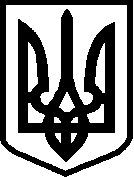 